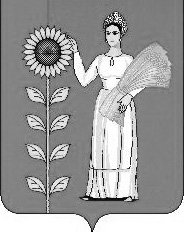 СОВЕТ ДЕПУТАТОВ СЕЛЬСКОГО ПОСЕЛЕНИЯ НОВОЧЕРКУТИНСКИЙ СЕЛЬСОВЕТ Добринского муниципального района Липецкой области Российской ФедерацииРЕШЕНИЕ14-ая сессии Совета депутатов первого созыва08 февраля 2018 г		с. Новочеркутино			№ 82-рсО внесении изменений в бюджет сельского поселения Новочеркутинский сельсовет Добринского муниципального района Липецкой области Российской Федерации на 2018 год и на плановый период 2019 и 2020 годов Рассмотрев представленный Администрацией сельского поселения Новочеркутинский сельсовет проект решения «О внесении изменения в бюджет сельского поселения Новочеркутинский сельсовет Добринского муниципального района Липецкой области Российской Федерации на 2018 год и на плановый период 2019 и 2020 годов» руководствуясь Положением «О бюджетном процессе в сельском поселении Новочеркутинский сельсовет», принятое решением Совета депутатов сельского поселения Новочеркутинский сельсовет № 23-рс от 25.08.2017г и Уставом сельского поселения Новочеркутинский сельсовет, учитывая решения постоянных комиссий по экономике, бюджету и муниципальной собственности Совет депутатов сельского поселения     РЕШИЛ:1. Принять изменения в бюджет сельского поселения Новочеркутинский сельсовет Добринского муниципального района Липецкой области Российской Федерации на 2018 год и на плановый период  2019 и 2020 годов (утвержденный решением Совета депутатов сельского поселения 65-рс от  22.12.2017г, с изменениями № 73-рс от 17.01.2018 г)2. Направить указанный нормативный правовой акт главе сельского поселения для подписания и официального обнародования.3. Настоящее решение вступает в силу со дня его официального обнародования.Председатель Совета депутатов сельского поселения Новочеркутинский сельсовет                                     Пытин И.С.Приняты решением Совета депутатов сельского поселения Новочеркутинский сельсовет от 08.02.2018г. № 82 -рсИЗМЕНЕНИЯв Бюджет сельского поселения Новочеркутинский сельсовет Добринского муниципального района Липецкой области Российской Федерации на 2018 год и  на плановый период 2019 и 2020 годов.1. Внести в бюджет сельского поселения Новочеркутинский сельсовет Добринского муниципального района Липецкой области Российской Федерации на 2018 год и на плановый период  2019 и 2020 годов, принятого решением Совета депутатов сельского поселения № 65-рс от 22.12.2017г  (с изменениями № 73-рс от 17.01.2018 г ) следующие изменения:В статью 1:п.1: в части 2 цифры «14053970,00 » заменить цифрами «14482246,00» в части 3 цифры « 1 114 330,00» заменить цифрами «686054,00»2. Приложение «Источники финансирования дефицита бюджета сельского поселения на 2018 год и на плановый период 2019 и 2020 годов» изложить в новой редакции, согласно Приложения 1.3.  Приложение «Распределение бюджетных ассигнований сельского поселения по разделам и подразделам классификации расходов бюджетов Российской Федерации на 2018 год» изложить в новой редакции, согласно Приложения 2. 4. Приложение «Ведомственная структура расходов бюджета сельского поселения на 2018 год» изложить в новой редакции, согласно Приложения 3.5.  Приложение «Распределение расходов бюджета сельского поселения по разделам, подразделам, целевым статьям (муниципальным программам и непрограммным направлениям деятельности), группам видов расходов классификации расходов бюджетов Российской Федерации   на 2018 год» изложить в новой редакции, согласно Приложения 4.Глава сельского поселения Новочеркутинский сельсовет                                                       И.С. ПытинПриложение 1 к  изменениям в бюджет сельского поселения Новочеркутинский сельсовет на 2018 год и плановый период 2019 и 2020 годовИСТОЧНИКИ ФИНАНСИРОВАНИЯ ДЕФИЦИТА БЮДЖЕТА СЕЛЬСКОГО ПОСЕЛЕНИЯ НА 2018 ГОД И НА ПЛАНОВЫЙ ПЕРИОД 2019 и 2020 ГОДОВПриложение 2 к  изменениям в бюджет сельского поселения Новочеркутинский сельсовет на 2018 год и плановый период 2019 и 2020 годовРаспределение бюджетных ассигнований сельского поселенияпо разделам и подразделам  классификации расходов бюджетов                     Российской   Федерации  на 2018 год                   руб.Приложение 3 к  изменениям в бюджет сельского поселения Новочеркутинский сельсовет на 2018 год и                                                                                                             плановый период 2019 и 2020 годов                                          ВЕДОМСТВЕННАЯ   СТРУКТУРА  	       расходов бюджета сельского поселения на 2018 год						руб.			Приложение 4 к  изменениям в бюджет сельского поселения Новочеркутинский сельсовет на 2018 год и                                                                                                             плановый период 2019 и 2020 годовРаспределение расходов бюджета сельского поселения по разделам, подразделам, целевым статьям (муниципальным программам и непрограммным направлениям деятельности), группам видов расходов классификации расходов бюджетов Российской Федерации на 2018 годРуб.Наименование групп, подгрупп, статей, подстатей, элементов, кодов, экономической классификации источников внутреннего финансирования дефицита бюджета Код администратораКод бюджетной классификации2018 год2019 год2020 годПолучение кредитов от других бюджетов бюджетной системы Российской Федерации бюджетами сельских поселений в валюте Российской Федерации91101 03 01 00 10 0000 710000Погашение бюджетами сельских поселений кредитов от  других бюджетов бюджетной системы Российской Федерации в валюте Российской Федерации91101 03 01 00 10 0000 810-1 600 000,0000Изменение остатков на счетах по учету средств бюджета сельского поселения91101 05 00 00 10 0000 000913946,0000ИТОГО:-686054,0000НаименованиеРазделПодразделСУММАВсего14 482 246,00Общегосударственные вопросы014 506 124,00Функционирование высшего должностного лица субъекта Российской Федерации и муниципального образования0102791877,00Функционирование Правительства Российской Федерации, высших исполнительных органов государственной власти субъектов Российской Федерации, местных администраций01043189970,00Обеспечение деятельности финансовых, налоговых и таможенных органов и органов финансового (финансового- бюджетного) надзора0106143970,00Другие общегосударственные вопросы0113380307,00Национальная оборона02187200,00Мобилизационная и вневойсковая подготовка0203187200,00Национальная безопасность и правоохранительная деятельность0312000,00Другие вопросы в области национальной безопасности и правоохранительной деятельности031412000,00Национальная экономика041825400,00Дорожное хозяйство (дорожные фонды)04091802400,00Другие вопросы в области национальной экономики041223000,00Жилищно-коммунальное хозяйство051 484 541,00Коммунальное хозяйство0502231144,00Благоустройство05031253397,00Культура, кинематография086461981,00Культура08016461981,00Обслуживание государственного и муниципального долга13005000,00Обслуживание государственного внутреннего и муниципального долга13015000,00НаименованиеГлавный распорядительРазделПодразделЦелевая статья Вид расходовСУММААдминистрация сельского поселения Новочеркутинский сельсовет Добринского муниципального района Липецкой области Российской Федерации, всего91114 482 246,00Общегосударственные вопросы911014 506124,00Функционирование высшего должностного лица субъекта Российской Федерации и муниципального образования9110102791877,00Непрограммные расходы бюджета сельского поселения911010299 0 00 00000791877,00Обеспечение деятельности органов местного самоуправления сельского поселения911010299 1 00 00000 791877,00Обеспечение деятельности главы местной администрации (исполнительно-распорядительного органа муниципального образования) 911010299 1 00 00050791877,00Расходы на выплаты персоналу в целях обеспечения выполнения функций государственными (муниципальными) органами, казенными учреждениями, органами управления государственными внебюджетными фондами911010299 1 00 00050100791877,00Функционирование Правительства Российской Федерации, высших исполнительных органов государственной власти субъектов Российской Федерации, местных администраций91101043 189 970,00Непрограммные расходы бюджета сельского поселения911010499 0 00 000003 189 970,00Иные непрограммные мероприятия911010499 9 00 000003 189 970,00Расходы на выплаты по оплате труда работников органов местного самоуправления 911010499 9 00 001101 933 744,00Расходы на выплаты персоналу в целях обеспечения выполнения функций государственными (муниципальными) органами, казенными учреждениями, органами управления государственными внебюджетными фондами911010499 9 00 001101001 933 744,00Расходы на обеспечение функций органов местного самоуправления (за исключением расходов на выплаты по оплате труда работников указанных органов) 911010499 9 00 001201 256 226,00Закупка товаров, работ и услуг для обеспечения государственных (муниципальных) нужд911010499 9 00 001202001 197 583,00Иные бюджетные ассигнования911010499 9 00 0012080058 643,00Обеспечение деятельности финансовых, налоговых и таможенных органов и органов финансового (финансово- бюджетного) надзора9110106143970,00Непрограммные расходы бюджета сельского поселения 9110106990 00 00000 143970,00Иные непрограммные мероприятия9110106999 00 00000143970,00Межбюджетные трансферты бюджету муниципального района из бюджета сельского поселеня на осуществление части полномочий по решению вопросов местного значения в соответствии с заключенным соглашением911010699 9 00 00130143970,00Межбюджетные трансферты 911010699 9 00 00130500143970,00Другие общегосударственные вопросы9110113380307,00Муниципальная программа сельского поселения «Устойчивое развитие территории сельского поселения Новочеркутинский сельсовет на 2014-2020 годы»911011301 0 00 00000380307,00Подпрограмма «Обеспечение реализации муниципальной политики на территории сельского поселения Новочеркутинский сельсовет»911 011301 4 00 00000380307,00Основное мероприятие «Приобретение услуг по сопровождению сетевого программного обеспечения по электронному ведению похозяйственного учета»911011301 4 01 0000012500,00Расходы на приобретение программного обеспечения на условиях софинансирования с областным бюджетом911011301 4 01 S679012500,00Закупка товаров, работ и услуг для обеспечения государственных (муниципальных) нужд911011301 4 01 S679020012500,00Основное мероприятие «Ежегодные членские взносы в ассоциацию «Совета муниципальных образований»»911011301 4 02 000006363,00Расходы на оплату членских взносов911011301 4 02 200806363,00Иные бюджетные ассигнования911011301 4 02 200808006363,00Основное мероприятие «Прочие мероприятия сельского поселения»911011301 4 03 00000361444,00Реализация направления основного мероприятия «Прочие мероприятия сельского поселения»911011301 4 03 99999361444,00Закупка товаров, работ и услуг для обеспечения государственных (муниципальных) нужд911011301 4 03 99999200361444,00Национальная оборона91102187200,00Мобилизационная и вневойсковая подготовка9110203187200,00Непрограммные расходы бюджета сельского поселения911020399 0 00 00000 187200,00Иные непрограммные мероприятия 911020399 9 00 00000187200,00Осуществление первичного воинского учета на территориях, где отсутствуют военные комиссариаты911020399 9 00 51180187200,00Расходы на выплаты персоналу в целях обеспечения выполнения функций государственными (муниципальными) органами, казенными учреждениями, органами управления государственными внебюджетными фондами911020399 9 00 51180100170400,00Закупка товаров, работ и услуг для обеспечения государственных (муниципальных) нужд911020399 9 00 5118020016800,00Национальная безопасность и правоохранительная деятельность9110312000,00Другие вопросы в области национальной безопасности и правоохранительной деятельности911031412000,00Муниципальная программа сельского поселения "Устойчивое развитие территорий сельского поселения Новочеркутинский сельсовет на 2014-2020г "911031401 0 00 0000012000,00Подпрограмма "Обеспечение безопасности человека и природной среды на территории сельского поселения Новочеркутинский сельсовет "911031401 3 00 00000 12000,00Основное мероприятие «Обеспечение первичных мер пожарной безопасности в сельском поселении»911031401 3 01 0000012000,00Проведение мероприятий направленных на ликвидацию пожароопасных ситуаций911031401 3 01 2004012000,00Закупка товаров, работ и услуг для обеспечения государственных (муниципальных) нужд911031401 3 01 2004020012000,00Национальная экономика911041825400,00Дорожное хозяйство (дорожные фонды)91104091802400,00Муниципальная программа сельского поселения "Устойчивое развитие территорий сельского поселения Новочеркутинский сельсовет на 2014-2020г "911040901 0 00 000001802400,00Подпрограмма "Обеспечение населения качественной, развитой инфраструктурой и повышение уровня благоустройства территории сельского поселения Новочеркутинский сельсовет"911040901 1 00 000001802400,00Основное мероприятие «Содержание автодорог местного значения сельского поселения Новочеркутинский сельсовет»911040901 1 01 000001802400,00Расходы на содержание и текущий ремонт дорог911040901 1 01 411001802400,00Закупка товаров, работ и услуг для обеспечения государственных (муниципальных) нужд911040901 1 01 411002001802400,00Другие вопросы в области национальной экономики 911041223000,00Муниципальная программа сельского поселения "Устойчивое развитие территорий сельского поселения Новочеркутинский сельсовет на 2014-2020г "911041201 0 00 0000023000,00Подпрограмма «Обеспечение реализации муниципальной политики на территории сельского поселения Новочеркутинский сельсовет»911041201 4 00 0000023000,00Основное мероприятие «Мероприятия по подготовке генеральных планов, правил землепользования и застройки территории сельского поселения»9110412014 06 0000023000,00Внесение изменений в генеральный план и правила землепользования и застройки сельского поселения911041201406 2027023000,00Закупка товаров, работ и услуг для обеспечения государственных (муниципальных) нужд911041201406 2027023000,00Жилищно-коммунальное хозяйство911051484541,00Коммунальное хозяйство9110502231144,00Непрограммные расходы бюджета поселения9110502990 00 00000231144,00Иные непрограммные мероприятия 9110502999 0000 000231144,00Расходы по графику реструктуризации за электроэнергию за скважину 9110502999 0000 150231144,00Закупка товаров, работ и услуг для обеспечения государственных (муниципальных) нужд9110502999 0000 150 200231144,00Благоустройство91105031 253 397,00Муниципальная программа сельского поселения "Устойчивое развитие территорий сельского поселения Новочеркутинский сельсовет на 2014-2020 годы"911050301 0 00 000001 253 397,00Подпрограмма "Обеспечение населения качественной, развитой инфраструктурой и повышение уровня благоустройства территории сельского поселения Новочеркутинский сельсовет"911050301 1 00 000001 253 397,00Основное мероприятие «Текущие расходы на содержание, реконструкцию и поддержание в рабочем состоянии системы уличного освещения сельского поселения»911050301 1 03 00000824 899,00Расходы на уличное освещение911050301 1 03 20010824899,00Закупка товаров, работ и услуг для обеспечения государственных (муниципальных) нужд911050301 1 03 20010200824899,00Основное мероприятие «Прочие мероприятия по благоустройству сельского поселения»911 050301 1 04 00000428498,00Реализация направления расходов основного мероприятия «Прочие мероприятия по благоустройству сельского поселения»911050301 1 04 99999428498,00Закупка товаров, работ и услуг для обеспечения государственных (муниципальных) нужд911050301 1 04 99999200428498,00Культура, кинематография911086461981,00Культура91108016461981,00Муниципальная программа сельского поселения "Устойчивое развитие территорий сельского поселения Новочеркутинский сельсовет на 2014-2020 годы"911080101 0 00 00000 6461981,00Подпрограмма «Развитие социальной сферы на территории сельского поселения Новочеркутинский сельсовет»911080101 2 00 000006461981,00Основное мероприятие «Создание условий и проведение мероприятий, направленных на развитие культуры сельского поселения.»911080101 2 02 000006461981,00Предоставление бюджетным и автономным учреждениям субсидий91108 0101 2 02 090006461981,00Предоставление субсидий бюджетным, автономным учреждениям иным некоммерческим организациям911080101 2 02 090006006461981,00Обслуживание государственного и муниципального долга911135000,00Обслуживание государственного внутреннего и муниципального долга91113015000,00Муниципальная программа сельского поселения "Устойчивое развитие территорий сельского поселения Новочеркутинский  сельсовет  на  2014-2020 годы""911130101 0 00 000005000,00Подпрограмма «Обеспечение реализации муниципальной политики на территории сельского поселения Новочеркутинский сельсовет911130101 4 00 000005000,00Основное мероприятие «Обслуживание муниципального долга»911130101 4 08 000005000,00Расходы по уплате процентов за пользование кредитом911130101 4 08 200905000,00Обслуживание государственного (муниципального долга)911130101 4 08 200907005000,00НаименованиеРазделПодразделЦелевая статья Вид расходовСУММААдминистрация сельского поселения Новочеркутинский сельсовет Добринского муниципального района Липецкой области Российской Федерации, всего14 482 246,00Общегосударственные вопросы014 506124,00Функционирование высшего должностного лица субъекта Российской Федерации и муниципального образования0102791877,00Непрограммные расходы бюджета сельского поселения010299 0 00 00000791877,00Обеспечение деятельности органов местного самоуправления сельского поселения010299 1 00 00000 791877,00Обеспечение деятельности главы местной администрации (исполнительно-распорядительного органа муниципального образования) 010299 1 00 00050791877,00Расходы на выплаты персоналу в целях обеспечения выполнения функций государственными (муниципальными) органами, казенными учреждениями, органами управления государственными внебюджетными фондами010299 1 00 00050100791877,00Функционирование Правительства Российской Федерации, высших исполнительных органов государственной власти субъектов Российской Федерации, местных администраций01043 189 970,00Непрограммные расходы бюджета сельского поселения010499 0 00 000003 189 970,00Иные непрограммные мероприятия010499 9 00 000003 189 970,00Расходы на выплаты по оплате труда работников органов местного самоуправления 010499 9 00 001101 933 744,00Расходы на выплаты персоналу в целях обеспечения выполнения функций государственными (муниципальными) органами, казенными учреждениями, органами управления государственными внебюджетными фондами010499 9 00 001101001 933 744,00Расходы на обеспечение функций органов местного самоуправления (за исключением расходов на выплаты по оплате труда работников указанных органов) 010499 9 00 001201 256 226,00Закупка товаров, работ и услуг для обеспечения государственных (муниципальных) нужд010499 9 00 001202001 197 583,00Иные бюджетные ассигнования010499 9 00 0012080058 643,00Обеспечение деятельности финансовых, налоговых и таможенных органов и органов финансового (финансово- бюджетного) надзора0106143970,00Непрограммные расходы бюджета сельского поселения 0106990 00 00000 143970,00Иные непрограммные мероприятия0106999 00 00000143970,00Межбюджетные трансферты бюджету муниципального района из бюджета сельского поселеня на осуществление части полномочий по решению вопросов местного значения в соответствии с заключенным соглашением010699 9 00 00130143970,00Межбюджетные трансферты 010699 9 00 00130500143970,00Другие общегосударственные вопросы0113380307,00Муниципальная программа сельского поселения «Устойчивое развитие территории сельского поселения Новочеркутинский сельсовет на 2014-2020 годы»011301 0 00 00000380307,00Подпрограмма «Обеспечение реализации муниципальной политики на территории сельского поселения Новочеркутинский сельсовет»011301 4 00 00000380307,00Основное мероприятие «Приобретение услуг по сопровождению сетевого программного обеспечения по электронному ведению похозяйственного учета»011301 4 01 0000012500,00Расходы на приобретение программного обеспечения на условиях софинансирования с областным бюджетом011301 4 01 S679012500,00Закупка товаров, работ и услуг для обеспечения государственных (муниципальных) нужд011301 4 01 S679020012500,00Основное мероприятие «Ежегодные членские взносы в ассоциацию «Совета муниципальных образований»»011301 4 02 000006363,00Расходы на оплату членских взносов011301 4 02 200806363,00Иные бюджетные ассигнования011301 4 02 200808006363,00Основное мероприятие «Прочие мероприятия сельского поселения»011301 4 03 00000361444,00Реализация направления основного мероприятия «Прочие мероприятия сельского поселения»011301 4 03 99999361444,00Закупка товаров, работ и услуг для обеспечения государственных (муниципальных) нужд011301 4 03 99999200361444,00Национальная оборона02187200,00Мобилизационная и вневойсковая подготовка0203187200,00Непрограммные расходы бюджета сельского поселения020399 0 00 00000 187200,00Иные непрограммные мероприятия 020399 9 00 00000187200,00Осуществление первичного воинского учета на территориях, где отсутствуют военные комиссариаты020399 9 00 51180187200,00Расходы на выплаты персоналу в целях обеспечения выполнения функций государственными (муниципальными) органами, казенными учреждениями, органами управления государственными внебюджетными фондами020399 9 00 51180100170400,00Закупка товаров, работ и услуг для обеспечения государственных (муниципальных) нужд020399 9 00 5118020016800,00Национальная безопасность и правоохранительная деятельность0312000,00Другие вопросы в области национальной безопасности и правоохранительной деятельности031412000,00Муниципальная программа сельского поселения "Устойчивое развитие территорий сельского поселения Новочеркутинский сельсовет на 2014-2020г "031401 0 00 0000012000,00Подпрограмма "Обеспечение безопасности человека и природной среды на территории сельского поселения Новочеркутинский сельсовет "031401 3 00 00000 12000,00Основное мероприятие «Обеспечение первичных мер пожарной безопасности в сельском поселении»031401 3 01 0000012000,00Проведение мероприятий направленных на ликвидацию пожароопасных ситуаций031401 3 01 2004012000,00Закупка товаров, работ и услуг для обеспечения государственных (муниципальных) нужд031401 3 01 2004020012000,00Национальная экономика041825400,00Дорожное хозяйство (дорожные фонды)04091802400,00Муниципальная программа сельского поселения "Устойчивое развитие территорий сельского поселения Новочеркутинский сельсовет на 2014-2020г "040901 0 00 000001802400,00Подпрограмма "Обеспечение населения качественной, развитой инфраструктурой и повышение уровня благоустройства территории сельского поселения Новочеркутинский сельсовет"040901 1 00 000001802400,00Основное мероприятие «Содержание автодорог местного значения сельского поселения Новочеркутинский сельсовет»040901 1 01 000001802400,00Расходы на содержание и текущий ремонт дорог040901 1 01 411001802400,00Закупка товаров, работ и услуг для обеспечения государственных (муниципальных) нужд040901 1 01 411002001802400,00Другие вопросы в области национальной экономики 041223000,00Муниципальная программа сельского поселения "Устойчивое развитие территорий сельского поселения Новочеркутинский сельсовет на 2014-2020г "041201 0 00 0000023000,00Подпрограмма «Обеспечение реализации муниципальной политики на территории сельского поселения Новочеркутинский сельсовет»041201 4 00 0000023000,00Основное мероприятие «Мероприятия по подготовке генеральных планов, правил землепользования и застройки территории сельского поселения»0412014 06 0000023000,00Внесение изменений в генеральный план и правила землепользования и застройки сельского поселения041201406 2027023000,00Закупка товаров, работ и услуг для обеспечения государственных (муниципальных) нужд041201406 2027023000,00Жилищно-коммунальное хозяйство051484541,00Коммунальное хозяйство0502231144,00Непрограммные расходы бюджета поселения0502990 00 00000231144,00Иные непрограммные мероприятия 0502999 0000 000231144,00Расходы по графику реструктуризации за электроэнергию за скважину 0502999 0000 150231144,00Закупка товаров, работ и услуг для обеспечения государственных (муниципальных) нужд0502999 0000 150 200231144,00Благоустройство05031 253 397,00Муниципальная программа сельского поселения "Устойчивое развитие территорий сельского поселения Новочеркутинский сельсовет на 2014-2020 годы"050301 0 00 000001 253 397,00Подпрограмма "Обеспечение населения качественной, развитой инфраструктурой и повышение уровня благоустройства территории сельского поселения Новочеркутинский сельсовет"050301 1 00 000001 253 397,00Основное мероприятие «Текущие расходы на содержание, реконструкцию и поддержание в рабочем состоянии системы уличного освещения сельского поселения»050301 1 03 00000824 899,00Расходы на уличное освещение050301 1 03 20010824899,00Закупка товаров, работ и услуг для обеспечения государственных (муниципальных) нужд050301 1 03 20010200824899,00Основное мероприятие «Прочие мероприятия по благоустройству сельского поселения»050301 1 04 00000428498,00Реализация направления расходов основного мероприятия «Прочие мероприятия по благоустройству сельского поселения»050301 1 04 99999428498,00Закупка товаров, работ и услуг для обеспечения государственных (муниципальных) нужд050301 1 04 99999200428498,00Культура, кинематография086461981,00Культура08016461981,00Муниципальная программа сельского поселения "Устойчивое развитие территорий сельского поселения Новочеркутинский сельсовет на 2014-2020 годы"080101 0 00 00000 6461981,00Подпрограмма «Развитие социальной сферы на территории сельского поселения Новочеркутинский сельсовет»080101 2 00 000006461981,00Основное мероприятие «Создание условий и проведение мероприятий, направленных на развитие культуры сельского поселения.»080101 2 02 000006461981,00Предоставление бюджетным и автономным учреждениям субсидий08 0101 2 02 090006461981,00Предоставление субсидий бюджетным, автономным учреждениям иным некоммерческим организациям080101 2 02 090006006461981,00Обслуживание государственного и муниципального долга135000,00Обслуживание государственного внутреннего и муниципального долга13015000,00Муниципальная программа сельского поселения "Устойчивое развитие территорий сельского поселения Новочеркутинский  сельсовет  на  2014-2020 годы""130101 0 00 000005000,00Подпрограмма «Обеспечение реализации муниципальной политики на территории сельского поселения Новочеркутинский сельсовет130101 4 00 000005000,00Основное мероприятие «Обслуживание муниципального долга»130101 4 08 000005000,00Расходы по уплате процентов за пользование кредитом130101 4 08 200905000,00Обслуживание государственного (муниципального долга)130101 4 08 200907005000,00